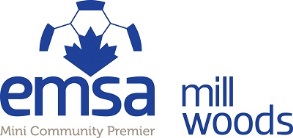 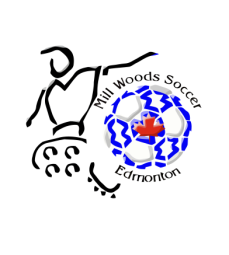 Mill Woods Soccer AssociationU5 to U7Community Automatic Rain out ScheduleField closure phone linesEdmonton (updated at 4 pm daily): 780-496-4999 ext. 1www.edmonton.cahttp://coewebapps.edmonton.ca/external/facilitynotifications/default.aspx?args=4 U5 WednesdayGames not played due to field closure should be played on Saturday at 10:00 a.m. on the same field.U7 Monday/WednesdayIf the game on Monday cannot be played due to field closure it shall be played on the following Friday, same time same fieldIf the game on Wednesday cannot be played due to field closure, it shall be played on the following Saturday at 11:00am on the same fieldU7 Tuesday/ThursdayIf the game on Tuesday cannot be played due to field closure it shall be played on the following Saturday at 10:00am, same field.If the game on Thursday cannot be played due to field closure, it shall be played on the following Saturday at 1:00pm, same field.